СОВЕТ ДЕПУТАТОВ СЕЛЬСКОГО ПОСЕЛЕНИЯ «ПОСЕЛОК МОРСКОЙ»ОХОТСКОГО МУНИЦИПАЛЬНОГО РАЙОНА
Хабаровского краяРЕШЕНИЕ 29.11.2022 № 11-16 					                                         п. МорскойОб утверждении схемы многомандатного (семимандатного) избирательного округа по выборам депутатов Совета депутатов сельского поселения «Поселок Морской» Охотского муниципального района Хабаровского края	В связи с истечением срока, на который была утверждена схема многомандатного избирательного округа по выборам депутатов Совета депутатов сельского поселения «Поселок Морской» Охотского муниципального района Хабаровского края, согласно решения Совета депутатов сельского поселения «Поселок Морской» Охотского муниципального района Хабаровского края от 24.12.2012  № 47-35 «Об утверждении схемы многомандатного избирательного округа для проведения выборов депутатов  Совета депутатов сельского поселения «Поселок Морской» Охотского муниципального района Хабаровского края», на основании решения участковой избирательной комиссии избирательного участка № 660, на которую возложено исполнение полномочий по подготовке и проведению выборов в органы местного самоуправления, местного референдума сельского поселения «Поселок Морской» Охотского муниципального района Хабаровского края от 28.09.2022 № 1/1 «Об определении схемы многомандатного (семимандатного) избирательного округа по выборам депутатов Совета депутатов сельского поселения «Поселок Морской» Охотского муниципального района Хабаровского края», руководствуясь пунктами 1 и 2 статьи 18 Федерального закона от 12 июня 2022 года № 67-ФЗ «Об основных гарантиях избирательных прав и права на участие в референдуме граждан Российской Федерации», статьей 19 Избирательного кодекса Хабаровского края, статьей 8 Устава сельского поселения «Поселок Морской» Охотского муниципального района Хабаровского края,  Совет депутатов сельского поселения «Поселок Морской» Охотского муниципального района Хабаровского краяРЕШИЛ:Утвердить сроком на 10 лет схему многомандатного (семимандатного) избирательного округа для проведения выборов депутатов Совета депутатов сельского поселения «Поселок Морской» Охотского муниципального района Хабаровского края согласно приложению № 1 и графическое изображение согласно приложению № 2 к настоящему решению.Опубликовать настоящее решение, в том числе схему избирательного округа в Сборнике муниципальных правовых актов сельского поселения «Поселок Морской» Охотского муниципального района Хабаровского края и разместить на официальном сайте администрации сельского поселения «Поселок Морской» Охотского муниципального района Хабаровского в информационно-телекоммуникационной сети «Интернет».Направить настоящее решение в участковую избирательную комиссию избирательного участка № 660, на которую возложено исполнение полномочий по подготовке и проведению выборов в органы местного самоуправления, местного референдума сельского поселения «Поселок Морской» Охотского муниципального района Хабаровского края.Настоящее решение вступает в силу после его официального опубликования.Глава, Председатель Совета 						    депутатов сельского поселения «Посёлок Морской»	             					        М.В. Дармостук     СХЕМА многомандатного (семимандатного) избирательного округа для проведения выборов депутатов Совета депутатов сельского поселения «Поселок Морской» Охотского муниципального района Хабаровского краяГРАФИЧЕСКОЕ ИЗОБРАЖЕНИЕ СХЕМЫ многомандатного (семимандатного) избирательного округа для проведения выборов депутатов Совета депутатов сельского поселения «Поселок Морской» Охотского муниципального района Хабаровского края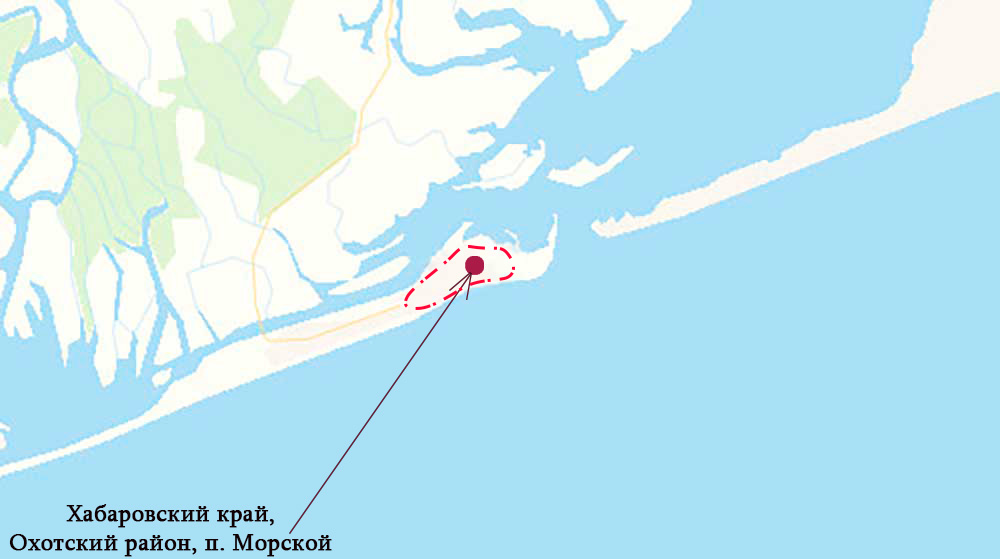 Приложение № 1к решению Совета депутатовсельского поселения «Поселок Морской» Охотского муниципального района Хабаровского краяот 29.11.2022 № 11-16№ округаГраницы округаПеречень населенных пунктов, входящих в многомандатный избирательный округКоличество мандатовЧисленность избирателей в округесемиманданый избирательный округТерритория сельского поселения  «Поселок Морской» Охотского муниципального района Хабаровского края«Поселок Морской» Охотского муниципального района Хабаровского края7135Приложение № 2к решению Совета депутатовсельского поселения «Поселок Морской» Охотского муниципального района Хабаровского краяот 29.11.2022 № 11-16